				บันทึกข้อความส่วนราชการ	    สำนักงานเทศบาลตำบลขามสะแกแสงที่   63202/                          		วันที่     15   กรกฎาคม   2551  เรื่อง	มอบหมายงานในหน้าที่รับผิดชอบเรียน        นายกเทศมนตรีตำบลขามสะแกแสง		ตามที่ข้าพเจ้า  นางสาวอาภาภรณ์   อุประ     ตำแหน่ง  เจ้าพนักงานพัสดุ    รับผิดชอบ  งานพัสดุและทรัพย์สิน  มีความจำเป็น  คือ  โอนย้ายไปรับราชการที่อื่น		งานที่มอบหมาย		1. งานอยู่ระหว่างดำเนินการ		    - โครงการขุดสระน้ำ  (รอทำสัญญา)		2. งานให้ปฏิบัติต่อเนื่อง / ติดตามงาน		    (1)  โครงการอาหารเสริม (นม) โรงเรียน  (รอเบิกจ่ายซึ่งจ่ายเป็นเดือน)		    (2)  โครงการก่อสร้างอาคารศูนย์พัฒนาเด็กเล็กเทศบาลฯ สัญญาจ้างเลขที่ 8/2551 (รอเบิกจ่าย)		    (3)  โครงการก่อสร้างถนนดินพร้อมลงหินคลุก สัญญาจ้างเลขที่ 9/2551  (รอเบิกจ่าย)		    (4)  โครงการก่อสร้างถนน คสล.  สัญญาจ้างเลขที่ 10/2551 (รอเบิกจ่าย)		    (5)  โครงการก่อสร้างถนน คสล. สัญญาจ้างเลขที่ 11/2551 (รอเบิกจ่าย)		    (6)  โครงการก่อสร้างถนน คสล. สัญญาจ้างเลขที่  12/2551  (รอเบิกจ่าย)		    (7)  โครงการก่อสร้างถนน คสล. พร้อมวางท่อฯ  สัญญาจ้างเลขที่ 13/2551  (รอเบิกจ่าย)		    (8)  โครงการก่อสร้างถนน คสล.  สัญญาจ้างเลขที่  14/2551  (รอเบิกจ่าย)		    (9)  โครงการก่อสร้างถนน คสล. พร้อมวางท่อฯ  สัญญาจ้างเลขที่  15/2551 (รอเบิกจ่าย)		    (10) โครงการก่อสร้างรางระบายน้ำรูปตัวยู  สัญญาจ้างเลขที่  16/2551  (รอเบิกจ่าย)		3. งานเอกสารสำคัญของงานพัสดุ		    (1) สมุดคุมสัญญาซื้อ / จ้าง / ประกวดราคา			จำนวน  1 เล่ม		    (2) สมุดคุมเอกสารสอบราคาจ้าง / ซื้อ / ใบสั่งซื้อ			จำนวน  1 เล่ม		    (3) สมุดคุมเงินค้ำประกันสัญญา / หนังสือค้ำประกันสัญญา	จำนวน  2 เล่ม		    (4) เอกสารเกี่ยวกับการสอบราคา				จำนวน  1 ชุด		    (5) ทะเบียนคุมครุภัณฑ์					จำนวน  1 ชุด		    (6) ทะเบียนทรัพย์สิน						จำนวน  1 แฟ้ม-2-		     (7) สมุดคู่มือรถต่าง ๆ  สำนักงาน				จำนวน  15 เล่ม		     (8) แฟ้มหนังสือค้ำประกันสัญญา (จากธนาคาร)			จำนวน    1 แฟ้มขอมอบหมายให้    นางสาวศิวรักษ์   พริ้งกลาง    ตำแหน่ง  นักวิชาการจัดเก็บรายได้   ปฏิบัติงานที่  1,2,3                 แทนขณะที่ข้าพเจ้าได้โอนย้ายไปดำรงตำแหน่งที่อื่น    ลงชื่อ.....................................................ผู้รับมอบ		จึงเรียนมาเพื่อโปรดทราบ						      ลงชื่อ......................................................ผู้มอบ							      (นางสาวอาภาภรณ์   อุประ)							               เจ้าพนักงานพัสดุ		- ความเห็น          ……………………………		  (นายวิชิต    นวลสกุลนิภา)					    - ความเห็น          ปลัดเทศบาลตำบลขามสะแกแสง	    			     ……………………………..								    (  นายยิ่งเฮง     ศรีม่วงกลาง  )									 นายกเทศมนตรีตำบลขามสะแกแสง	  			    -  ทราบ 		     (นางสาวศิวรักษ์    พริ้งกลาง)                                    นักวิชาการจัดเก็บรายได้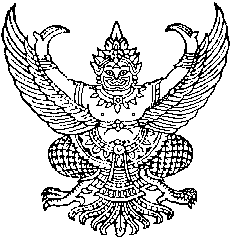 